FIȘĂ DE DESCRIERE A MATERIALULUI PROPUS CA RESURSĂ EDUCAȚIONALĂ DESCHISĂ*LINK: https://wordwall.net/hu/resource/5879545/jogod-van-hozzáPROFESOR: prof. ed. Kincses AdrianaTITLUL MATERIALULUI PROPUS: AI DREPTULDISCIPLINA:  Socializare  CLASA: V-VIII comasat, elevi cu dizabilitate mintală medie și ușoarăDESCRIEREA ACTIVITĂȚII:Activitatea Ai dreptul are ca punct de pornire cunoașterea și interiorizarea drepturilor copiilor de către elevii clasei. În cadrul activității elevii trebuie să aleagă valoarea de adevăr al afirmațiilor prezentate. Sunt cuprinse drepturi ale copiilor precum, dreptul la: școlarizare, securitate, apartenența la o familie, dreptul la opinie, la un mediu de trai curat/sănătos sau dreptul la joacă și timp liber. Pentru a verifica abilitatea elevilor de a distinge drepturile care sunt cuprinse în Declarația drepturilor copiilor adoptată de statele membre O.N.U în cadrul jocului au fost introduse unele drepturi false, care ar putea coincide cu dorința lor de a le exercita., spre exemplu: permis de vânătoare,  permis de pescuit, conducerea autovehiculelor, dreptul la a organiza tarabe, dreptul de a folosi otrăvuri, dreptul la a face cumpărături.  Alte observații:Textul activității este formulat în limba maghiară în conformitate cu limba de predare a clasei pentru care a fost concepută. Data:                                                                                                  Semnătură:26.05.2021                                                                                            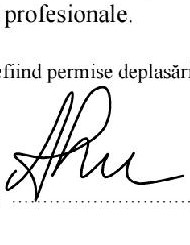 